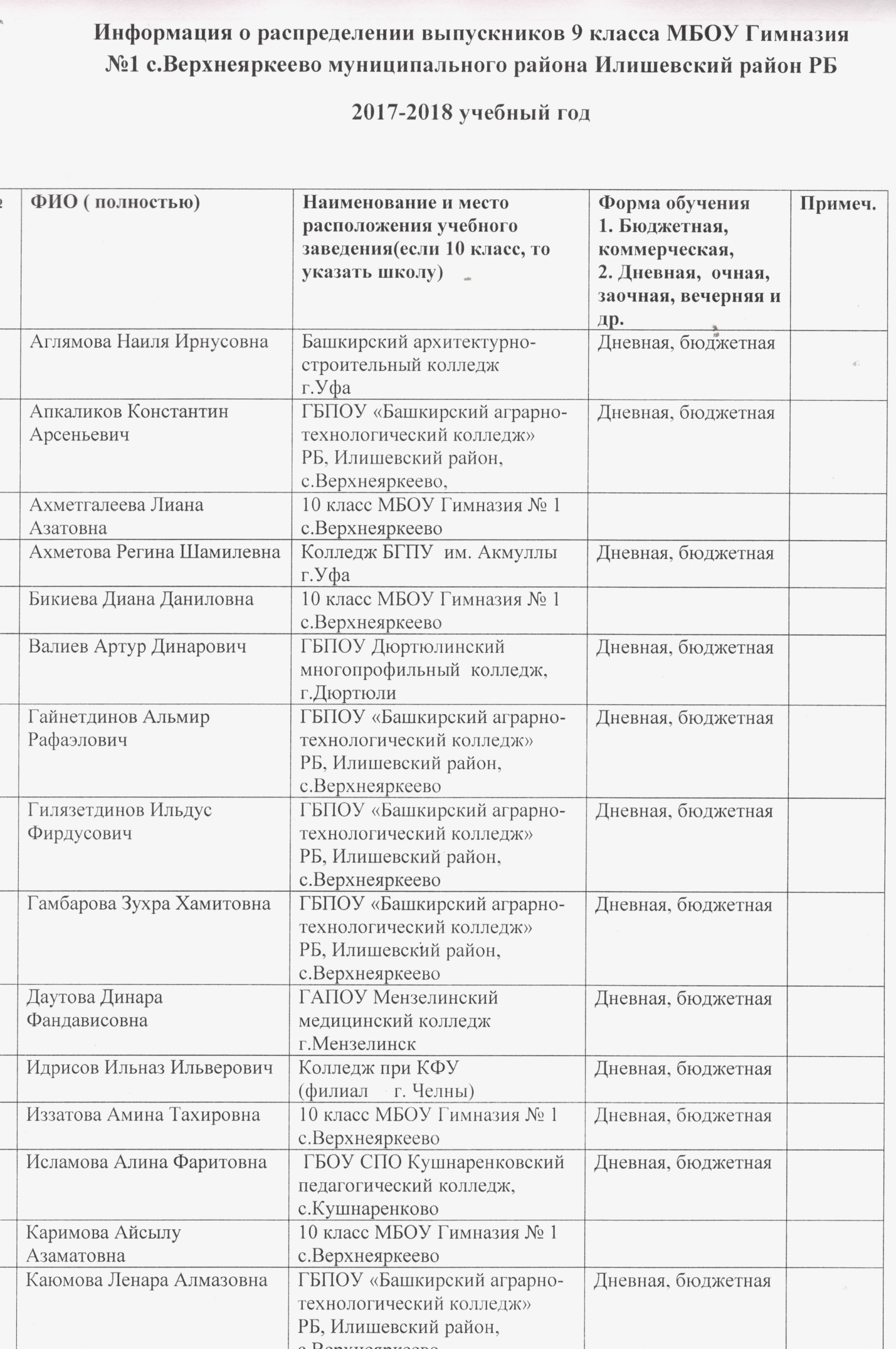 Информация о распределении выпускников 9 класса МБОУ Гимназия №1 с.Верхнеяркеево муниципального района Илишевский район РБ2017-2018 учебный год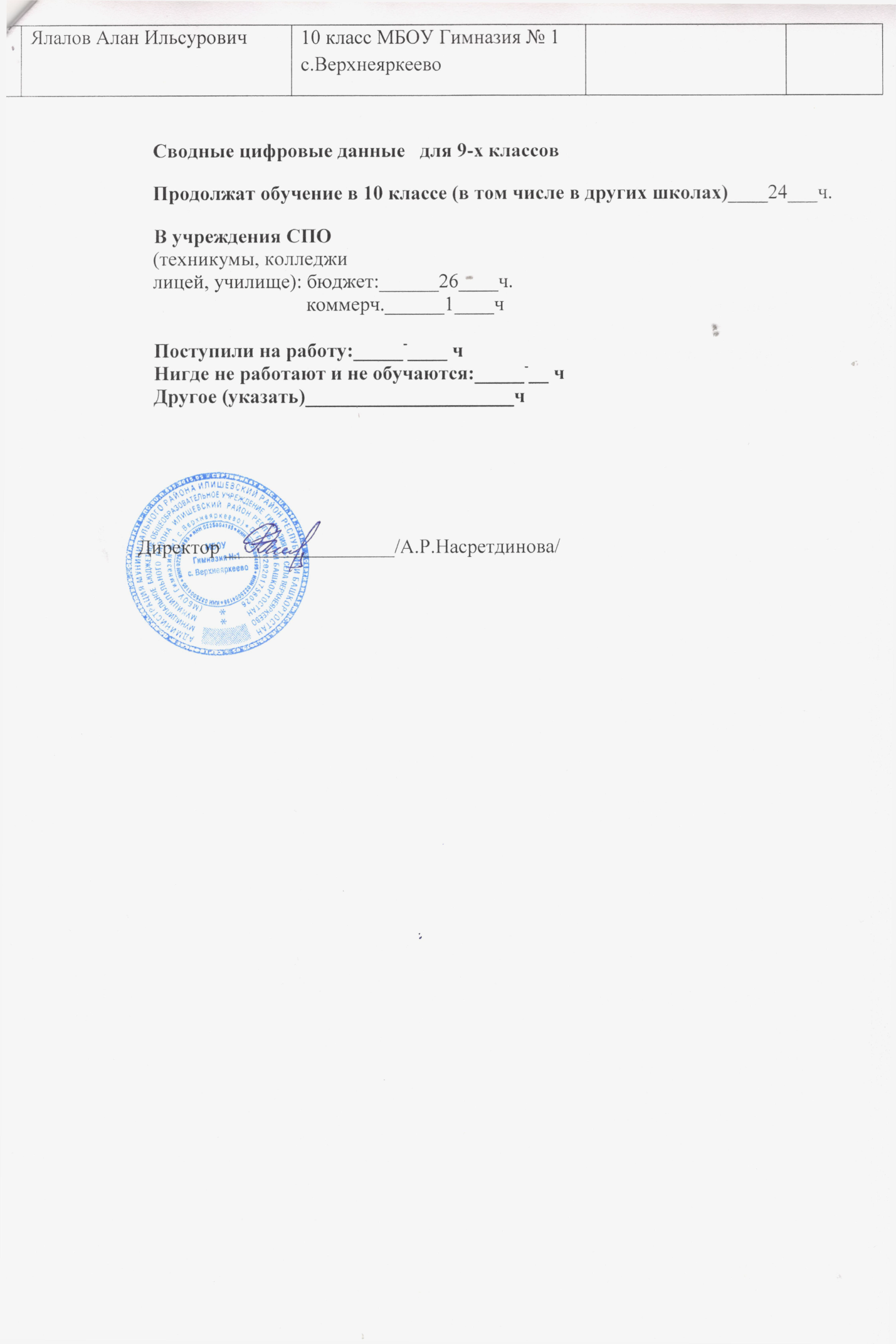 № ФИО ( полностью)Наименование и место расположения учебного заведения(если 10 класс, то указать школу)Форма обучения1. Бюджетная, коммерческая,2. Дневная,  очная, заочная, вечерняя и др.Примеч.1Аглямова Наиля ИрнусовнаБашкирский архитектурно-строительный колледж г.УфаДневная, бюджетная2Апкаликов Константин АрсеньевичГБПОУ «Башкирский аграрно-технологический колледж»РБ, Илишевский район, с.Верхнеяркеево,Дневная, бюджетная3Ахметгалеева Лиана Азатовна10 класс МБОУ Гимназия № 1 с.Верхнеяркеево4Ахметова Регина ШамилевнаКолледж БГПУ  им. Акмуллы г.УфаДневная, бюджетная5Бикиева Диана Даниловна10 класс МБОУ Гимназия № 1 с.Верхнеяркеево6Валиев Артур ДинаровичГБПОУ Дюртюлинский многопрофильный  колледж,г.ДюртюлиДневная, бюджетная7Гайнетдинов Альмир РафаэловичГБПОУ «Башкирский аграрно-технологический колледж»РБ, Илишевский район, с.ВерхнеяркеевоДневная, бюджетная8Гилязетдинов Ильдус ФирдусовичГБПОУ «Башкирский аграрно-технологический колледж»РБ, Илишевский район, с.ВерхнеяркеевоДневная, бюджетная9Гамбарова Зухра ХамитовнаГБПОУ «Башкирский аграрно-технологический колледж»РБ, Илишевский район, с.ВерхнеяркеевоДневная, бюджетная10Даутова Динара ФандависовнаГАПОУ Мензелинский медицинский колледж г.МензелинскДневная, бюджетная11Идрисов Ильназ ИльверовичКолледж при КФУ (филиал     г. Челны)Дневная, бюджетная12Иззатова Амина Тахировна10 класс МБОУ Гимназия № 1 с.ВерхнеяркеевоДневная, бюджетная13Исламова Алина Фаритовна ГБОУ СПО Кушнаренковский педагогический колледж,с.КушнаренковоДневная, бюджетная14Каримова Айсылу Азаматовна10 класс МБОУ Гимназия № 1 с.Верхнеяркеево 15Каюмова Ленара АлмазовнаГБПОУ «Башкирский аграрно-технологический колледж»РБ, Илишевский район, с.ВерхнеяркеевоДневная, бюджетная16Миннетдинов Евгений ОлеговичГБПОУ Нефтекамский машиностроительный колледж (г.Нефтекамск)Дневная, бюджетная17Мустафин Радмил КамиловичГАПОУ Нефтекамский нефтяной колледж,г. НефтекамскДневная, бюджетная18Мухитдинова Аида МаратовнаГАПОУ Бирский медико-фармацевтический колледж,г.БирскДневная, бюджетная19Нуриахметов Альфир ИльсуровичГАПОУ Нефтекамский нефтяной колледж,г. НефтекамскДневная, бюджетная20Сафин Зафир ЗуфаровичГБПОУ «Башкирский аграрно-технологический колледж»РБ, Илишевский район, с.ВерхнеяркеевоДневная, бюджетная21Сафина Дилара Филюсовна10 класс МБОУ Гимназия № 1 с.Верхнеяркеево22Ташбулатова Индира РадиковнаГАПОУ Нефтекамский нефтяной колледж,г. НефтекамскДневная, бюджетная23Хабирова Элида ХалиловнаГБПОУ Уфимский многопрофильный профессиональный колледж г.УфаДневная, бюджетная24Хамитова Гульназ РобертовнаГБПОУ «Башкирский аграрно-технологический колледж»РБ, Илишевский район, с.Верхнеяркеево,Дневная, бюджетная25Шайхалиев Ильнар РустамовичГАПОУ Альметьевский политехнический техникумг.АльметьевскДневная, коммер.26Амирьянова Лилиана Ахметбековна10 класс МБОУ Гимназия № 1 с.Верхнеяркеево27Аюпов Ренат РамилевичГБПОУ «Башкирский аграрно-технологический колледж»РБ, Илишевский район, с.ВерхнеяркеевоБюджетная, дневная28Багманов Ильнар Динарович10 класс МБОУ Гимназия № 1 с.Верхнеяркеево29Бахтизина Азалия Маратовна10 класс МБОУ Гимназия № 1 с.Верхнеяркеево30Биктагирова Айсылу АйдаровнаГАПОУ Нефтекамский нефтяной колледж,г. Нефтекамск    Бюджетная, дневная        31Гайсина Алина Салаватовна10 класс МБОУ Гимназия № 1 с.Верхнеяркеево32Гафурова Алсу Ильдаровна10 класс МБОУ Гимназия № 1 с.Верхнеяркеево33Гилмуллина Элина ФаязовнаГАПОУ «Альметьевский медицинский колледж»,Республика Татарстан, г.АльметьевскБюджетная, дневная34Давлетшина Гульнур РинатовнаГАПОУ «Нижнекамский медицинский колледж» Республика Татарстан, г.НижнекамскБюджетная, дневная35Даутова Вилена Альфредовна10 класс МБОУ Гимназия № 1 с.Верхнеяркеево36Динеева Элина Алмазовна 10 класс МБОУ Гимназия № 1 с.Верхнеяркеево37Зиязова Эльвина Ирековна10 класс МБОУ Гимназия № 1 с.Верхнеяркеево38Ибатуллина Гульнур Илшатовна10 класс МБОУ Гимназия № 1 с.Верхнеяркеево39Исмагилов Ильяр Инсафович10 класс МБОУ Гимназия № 1 с.Верхнеяркеево40Мазитова Алина ИльдусовнаГАПОУ «Набережночелнинский педагогический колледж»Республика Татарстан, г. Набережные ЧелныБюджетная, дневная41Миннибаев Шамиль Айдарович10 класс МБОУ Гимназия № 1 с.Верхнеяркеево42Мифтахов Ильнар Динарович10 класс МБОУ Гимназия № 1 с.Верхнеяркеево43Назмутдинова Ильзира ФаниловнаГБПОУ Уфимский колледж статистики, информатики и вычислительной техники,
г.УфаБюджетная, дневная44Насретдинов Айнур Айдарович10 класс МБОУ Гимназия № 1 с.Верхнеяркеево45Петрова Эльза Эдуардовна 10 класс МБОУ Гимназия № 1 с.Верхнеяркеево46Сафин Ильнар Рузалович10 класс МБОУ Гимназия № 1 с.Верхнеяркеево47Султанова Аделина ФлюровнаЧОУ ВО «Казанский инновационный университет имени В.Г.Тимирясова (ИЭУП)»Бюджетная, дневная48Фатхлбаянов Алмаз Илшатович 10 класс МБОУ Гимназия № 1 с.Верхнеяркеево49Хабибова Гульназ Ришатовна10 класс МБОУ Гимназия № 1 с.Верхнеяркеево50Шайхутдинова Дилара ИлгизовнаГБПОУ   Медногорский медицинский колледж, Оренбургская область,г. МедногорскБюджетная, дневная51Ялалов Алан Ильсурович10 класс МБОУ Гимназия № 1 с.Верхнеяркеево